МОУ «Увинская СОШ №4»Конкурсная работаВыполнила : Майшева Марина Витальевна, учитель математики и информатики Номинация: Дистанционное занятие Тема занятия: Геометрия вокруг насПредмет: ГеометрияКласс: 7пгт Ува, 2022Пояснительная запискаСреди различных форм организации обучения можно выделить так называемую дистанционную форму – форму организации дистанционного занятия, проводимую в определенных временных рамках, при которой педагог руководит индивидуальной и групповой деятельностью учащихся по созданию собственного образовательного продукта, с целью освоения учащимися основ изучаемого материала, воспитания и развития творческих способностей. Все задания в этой модели урока представлены в самых различных формах - презентации, рисунки, веб-страницы, тесты, рассказы, стихи… Этот список можно продолжать бесконечно!Традиционные уроки постепенно начинают уступать место урокам нового поколения. «Хватит стоять на месте! Пора действовать, идти в ногу со временем!» - с такими мыслями я и начала разрабатывать свои уроки в системе «ДОМ 365». Один из таких уроков будет описан ниже. Для качественной и безопасной работы в системе «ДОМ 365» с учащимися 7 класса был проведен инструктаж по работе с сайтом и техника безопасности при работе с компьютером, так же выданы логины и пароли для входа на сайт.Ф.И.О педагога – Майшева Марина Витальевна Должность - учитель математики и информатикиМесто работы Муниципальное общеобразовательное учреждение Увинская средняя общеобразовательная школа №4Предмет ГеометрияКласс: 7Тип занятия – повторение изученного материалаУчебник: Л.С. Атанасян. Геометрия 7 – 9Форма работы – дистанционная работа на платформе Moodle с использованием материалов, размещенных на сайте http://moodle.ciur.ru/Необходимое оборудование и материалы для дистанционного урока (компьютер с выходом в Интернет, сайт  https://moodle.ciur.ru) , учебник, тетрадь.Требования к уровню ИКТ компетентности обучающихся (умение пользоваться электронной почтой, форумом, работать на предметном сайте по ссылкам, прикреплять и загружать файлы).Тип доставки учебного материала (адрес сайта, где размещены материалы, –http://moodle.ciur.ru ).Цели урока как планируемые результаты обученияПлан занятияДанное занятие было разработано для учеников на время каникул. Основная цель – привить детям интерес к изучению сложного предмета за счет средств ИКТ. В настоящее время ученики очень загружены уроками, курсами, факультативами. В каникулы я решила немного их «расслабить». Поэтому в качестве урока я решила взять небольшое занятие по геометрии, где будут объединяться: творчество, смекалка и знания геометрии.Свое занятие я решила назвать «Геометрия вокруг нас». Всего в нем 6 блоков: тест, задание 1, задание 2, задание 3, блок интересных геометрических фактов и «комната для бесед». Итак, начнем разбирать его с самого начала.Приветствие для учеников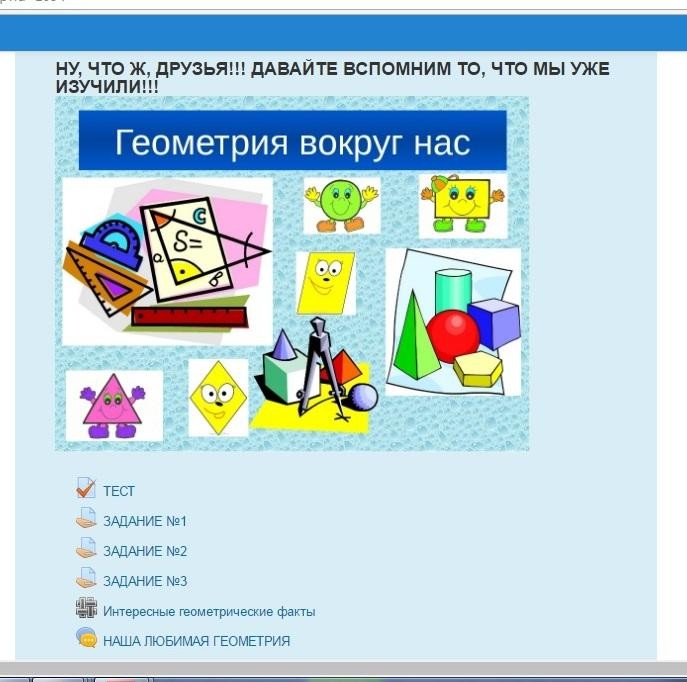 ТестВ тест я включила базовые понятия и теоремы за первые полгода изучения геометрии. Всего в тесте 10 вопросов различного характера: вопросы с выбором одного ответа из нескольких, выбор нескольких ответов, вопросы с кратким ответом, вопросы с чертежами и рисунками, которые были мною выполнены в Paint.Анализируя ответы теста, сделала вывод, что дети имеют проблемы с признаками параллельности прямых. Как учитель взяла это себе на заметку, и на следующем уроке мы еще раз проработали с учащимися данную тему.Просмотр вопроса: ВОПРОС 1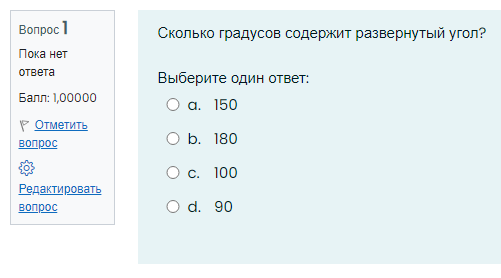 Просмотр вопроса: ВОПРОС 2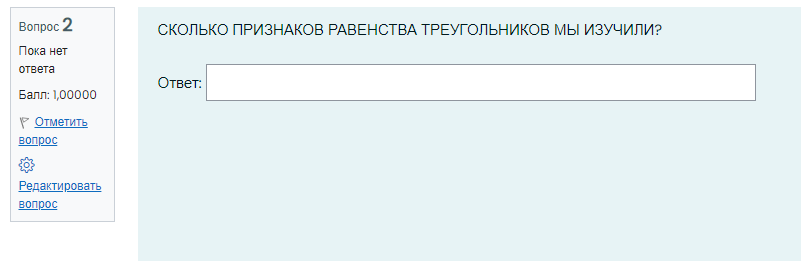 Просмотр вопроса: ВОПРОС 3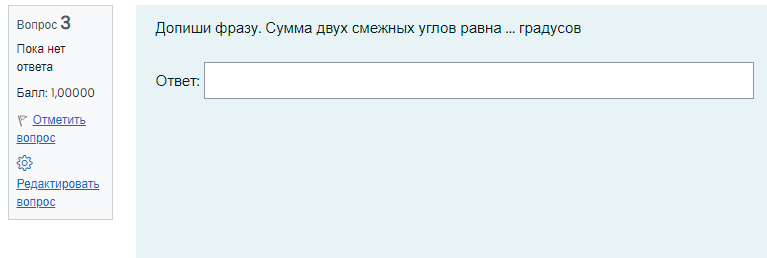 Просмотр вопроса: ВОПРОС 4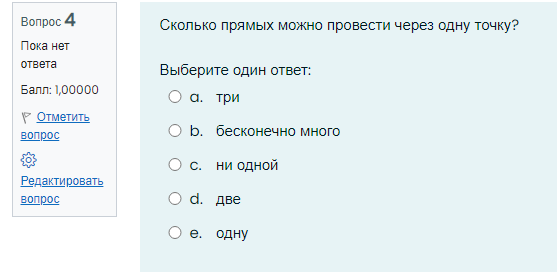 Просмотр вопроса: ВОПРОС 5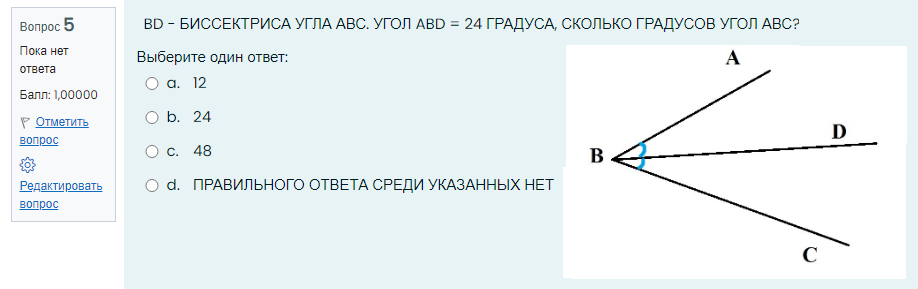 Просмотр вопроса: ВОПРОС 6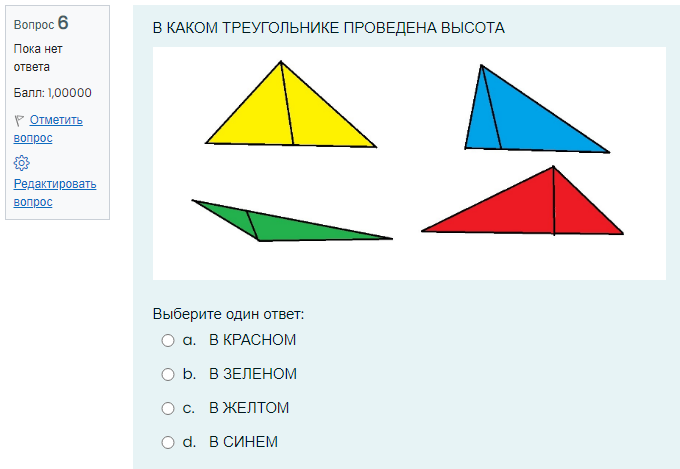 Просмотр вопроса: ВОПРОС 7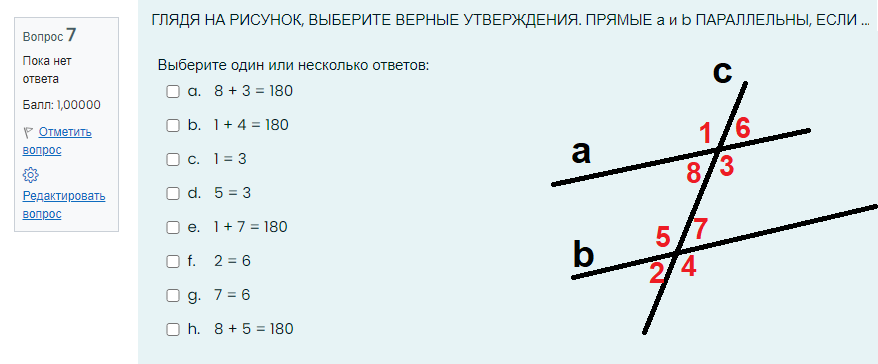 Просмотр вопроса: ВОПРОС 8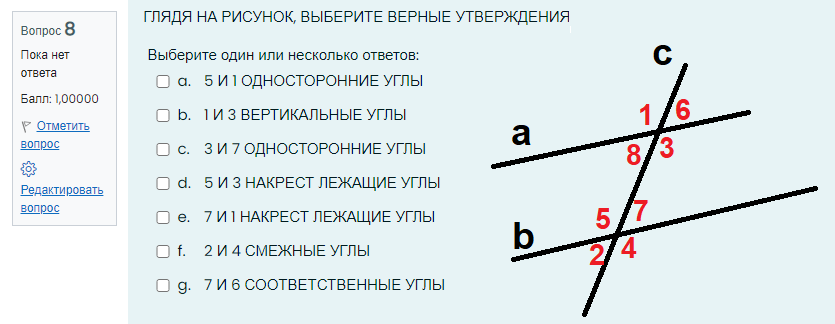 Просмотр вопроса: ВОПРОС 9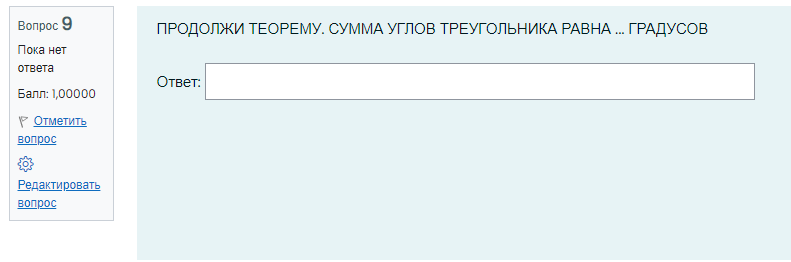 Просмотр вопроса: ВОПРОС 10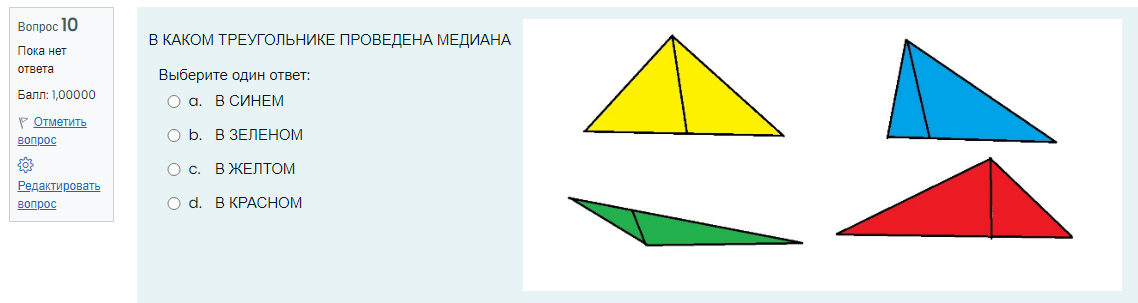 Задание 1. В данном задании так же идет проверка знаний учащихся по основным теоремам, которые были изучены ранее.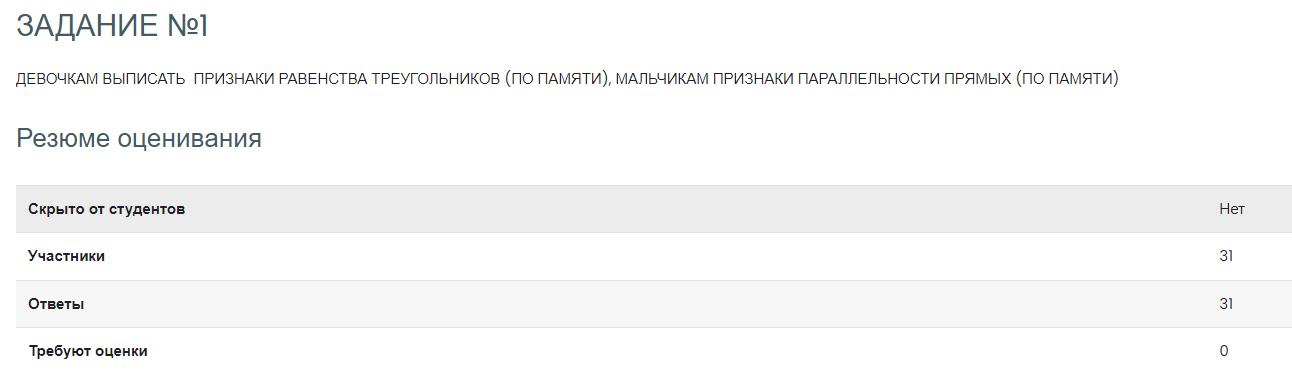 Задание 2 – это задание творческое, здесь дети проявляли свою фантазию.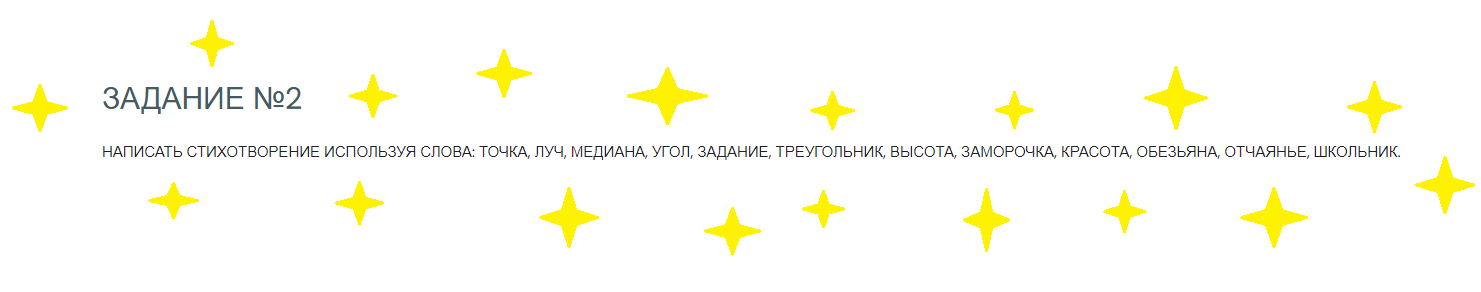 Вот, что из этого получилось!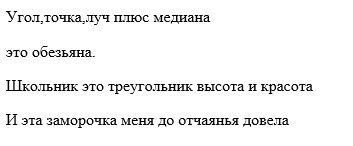 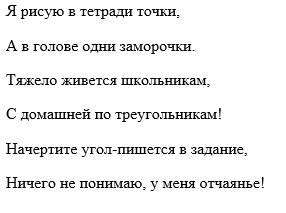 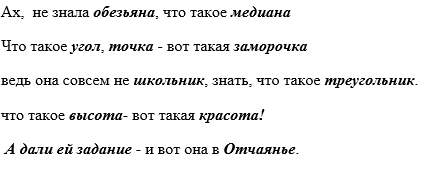 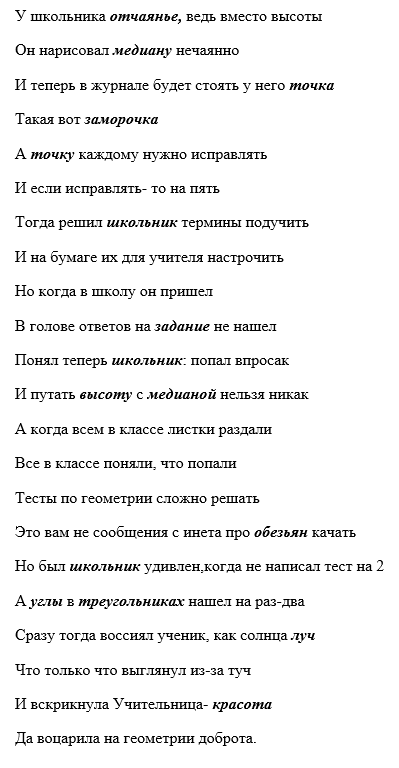 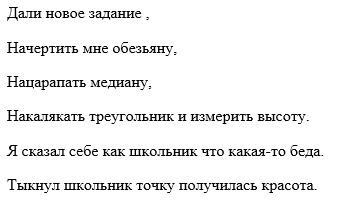 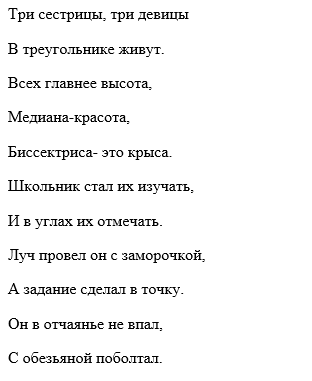 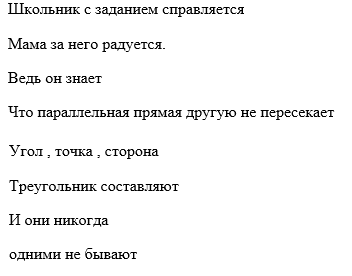 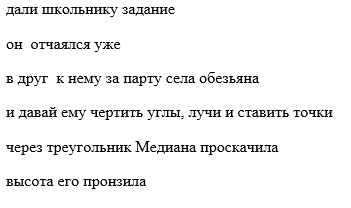 Задание 3 – в данном задании дети проявляли свою смекалку.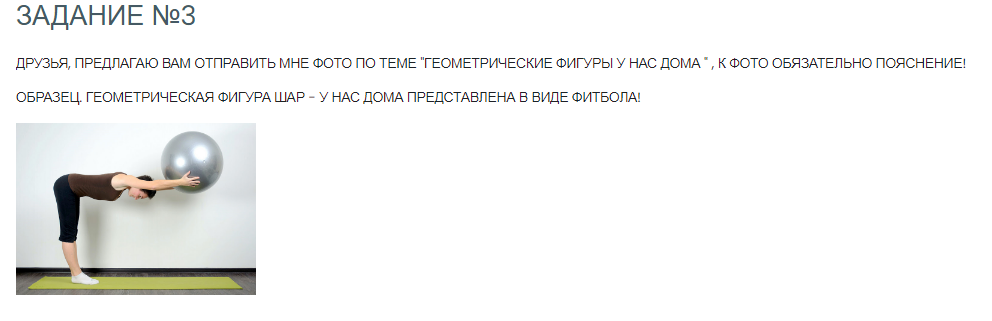 Вот какие интересные ответы пришли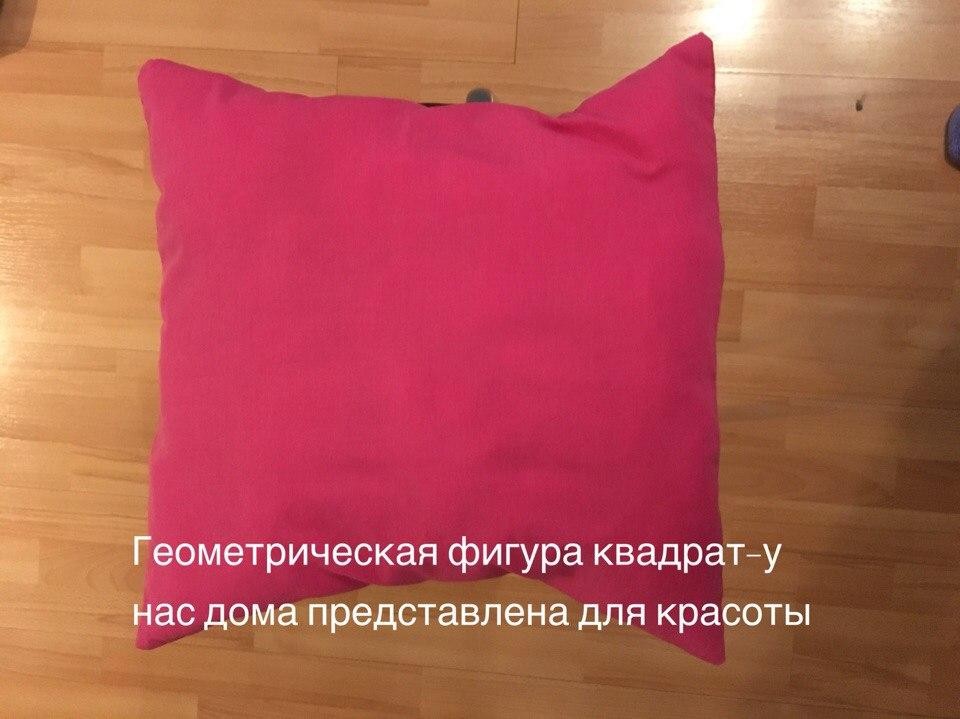 «Геометрическая фигура прямоугольник представлена у нас дома в виде тетради»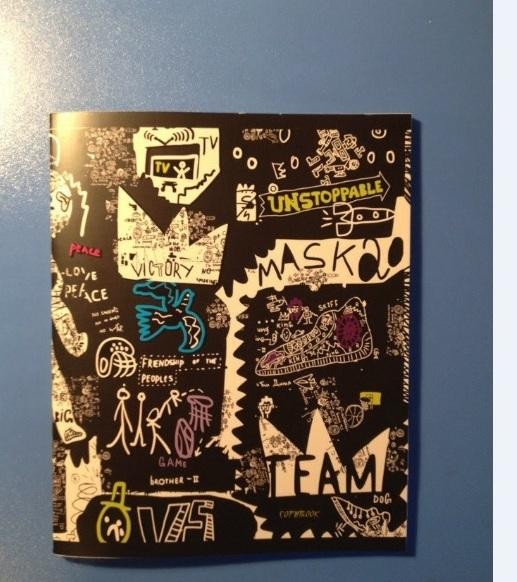 «Геометрическая фигура прямоугольник в моѐм доме представлена как обложка для паспорта»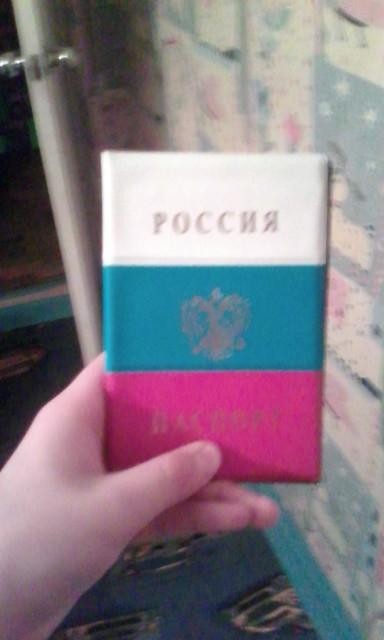 «Геометрическая фигура круг - у нас дома представлена в виде магнита на холодильнике»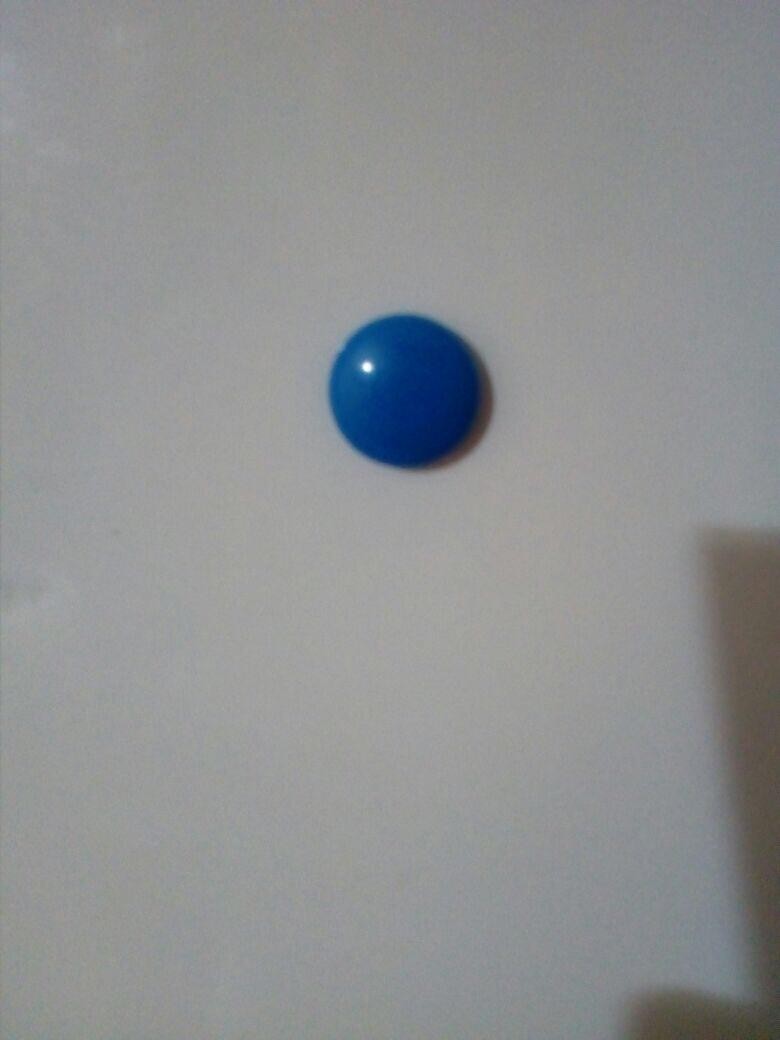 Раздел «Интересные геометрические факты». Этот раздел каждый ученик дополнял различными сведениями из науки. Благодаря этому ученики узнали такую науку, как геометрия с новой стороны.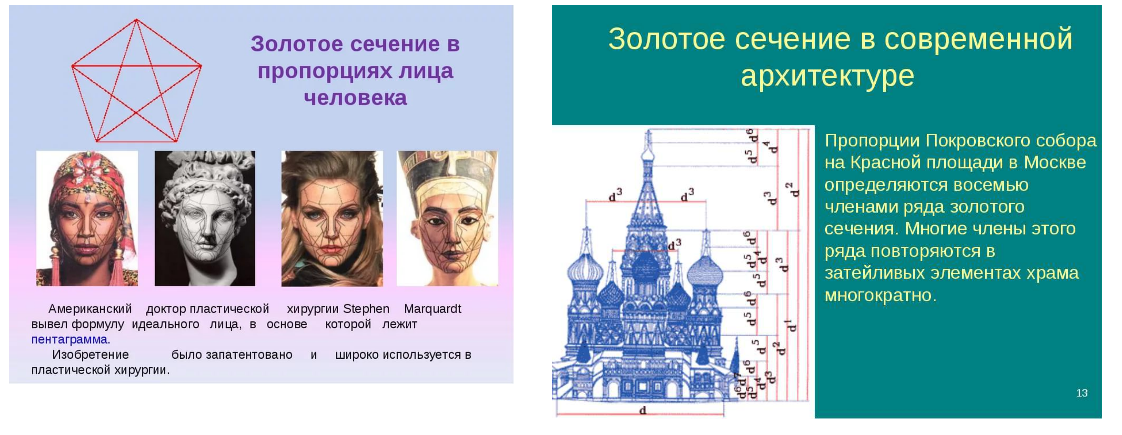 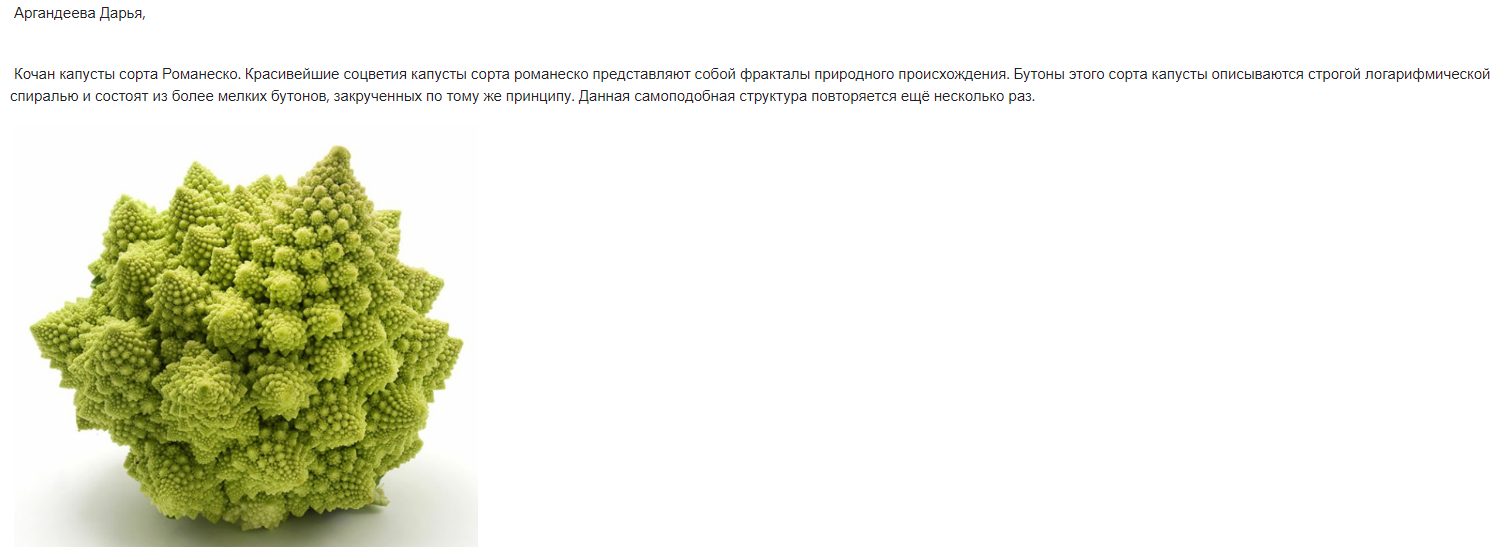 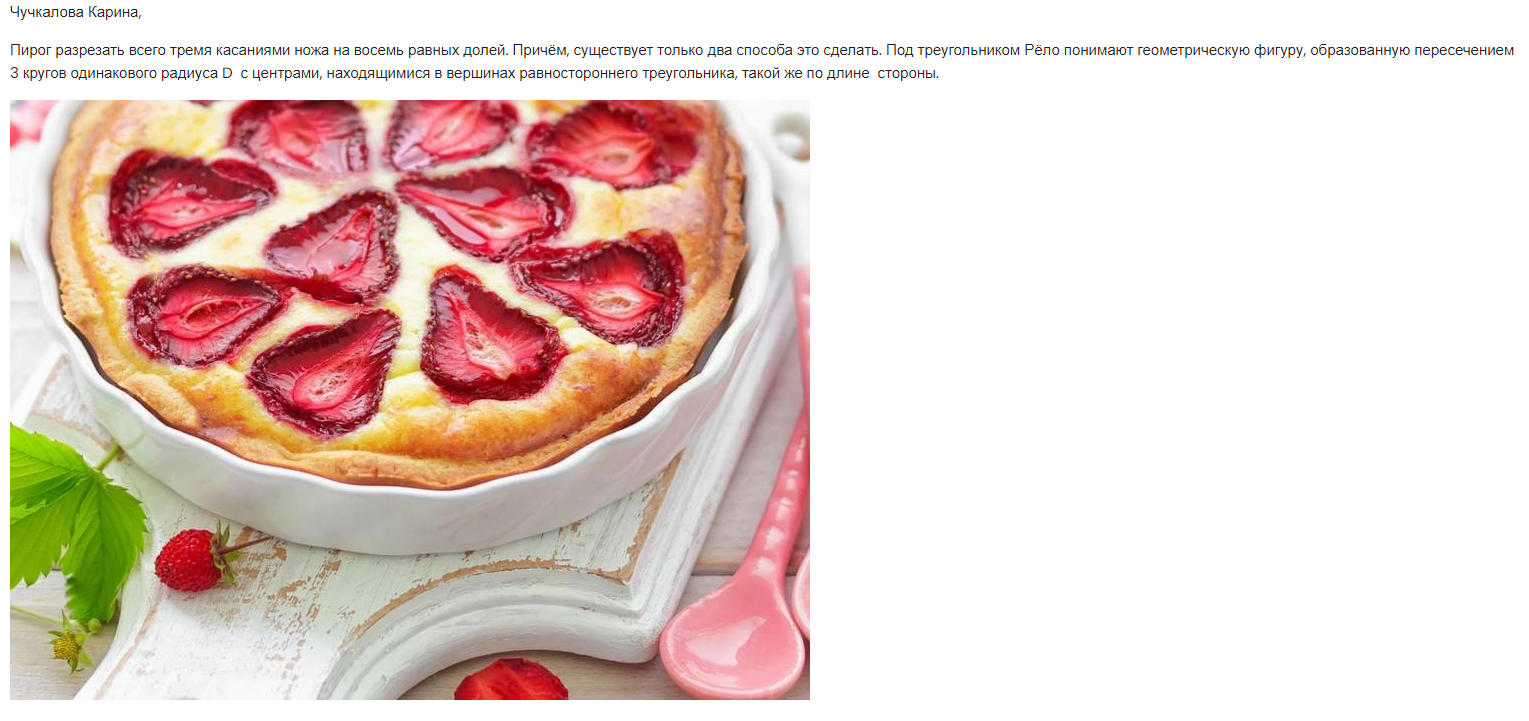 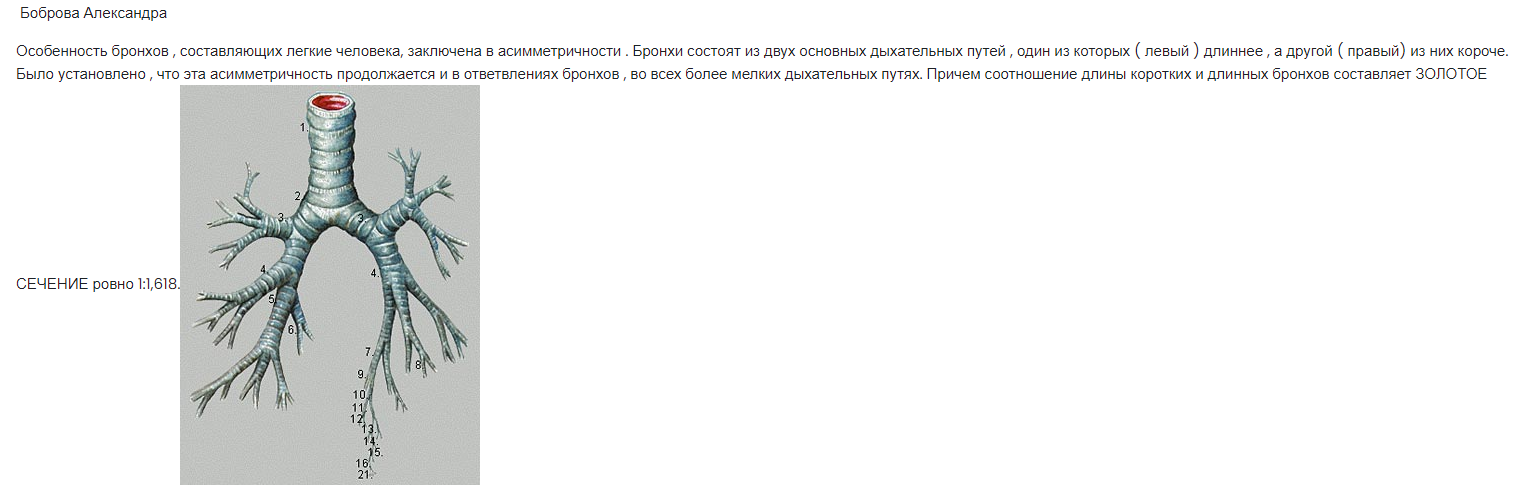 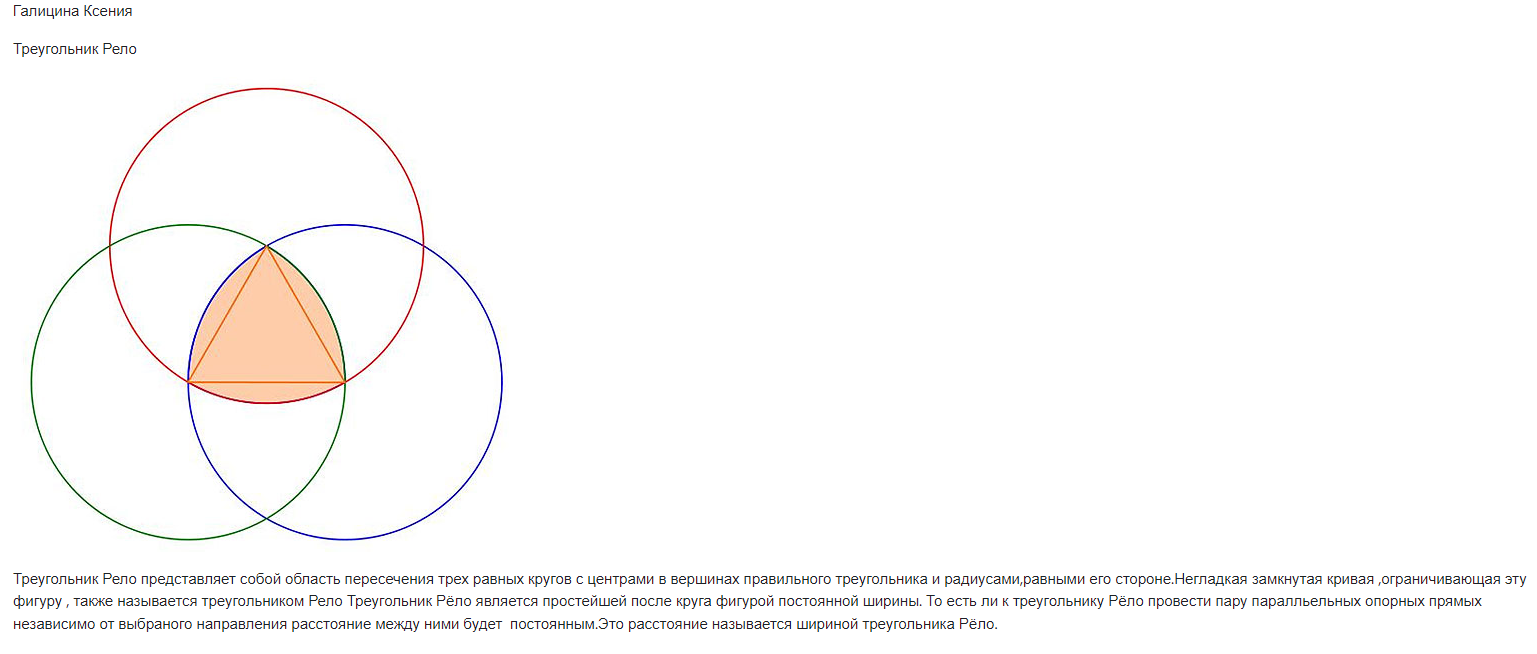 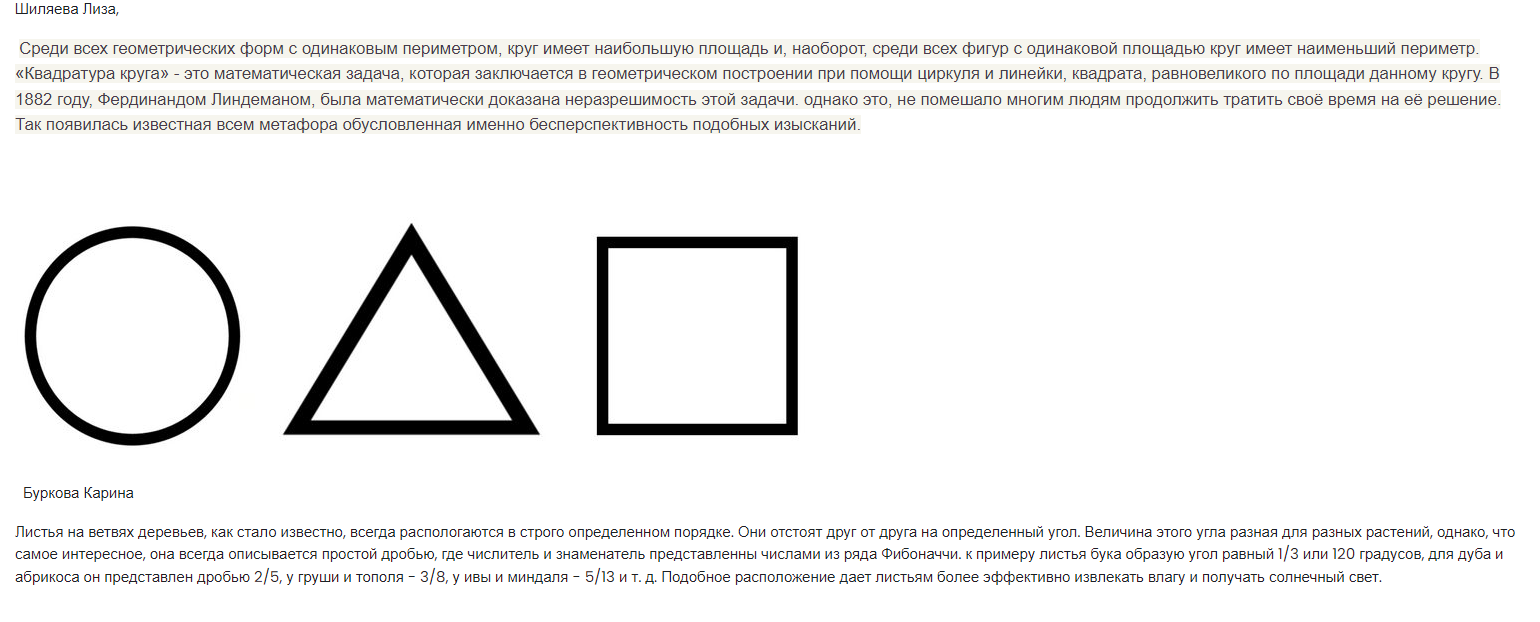 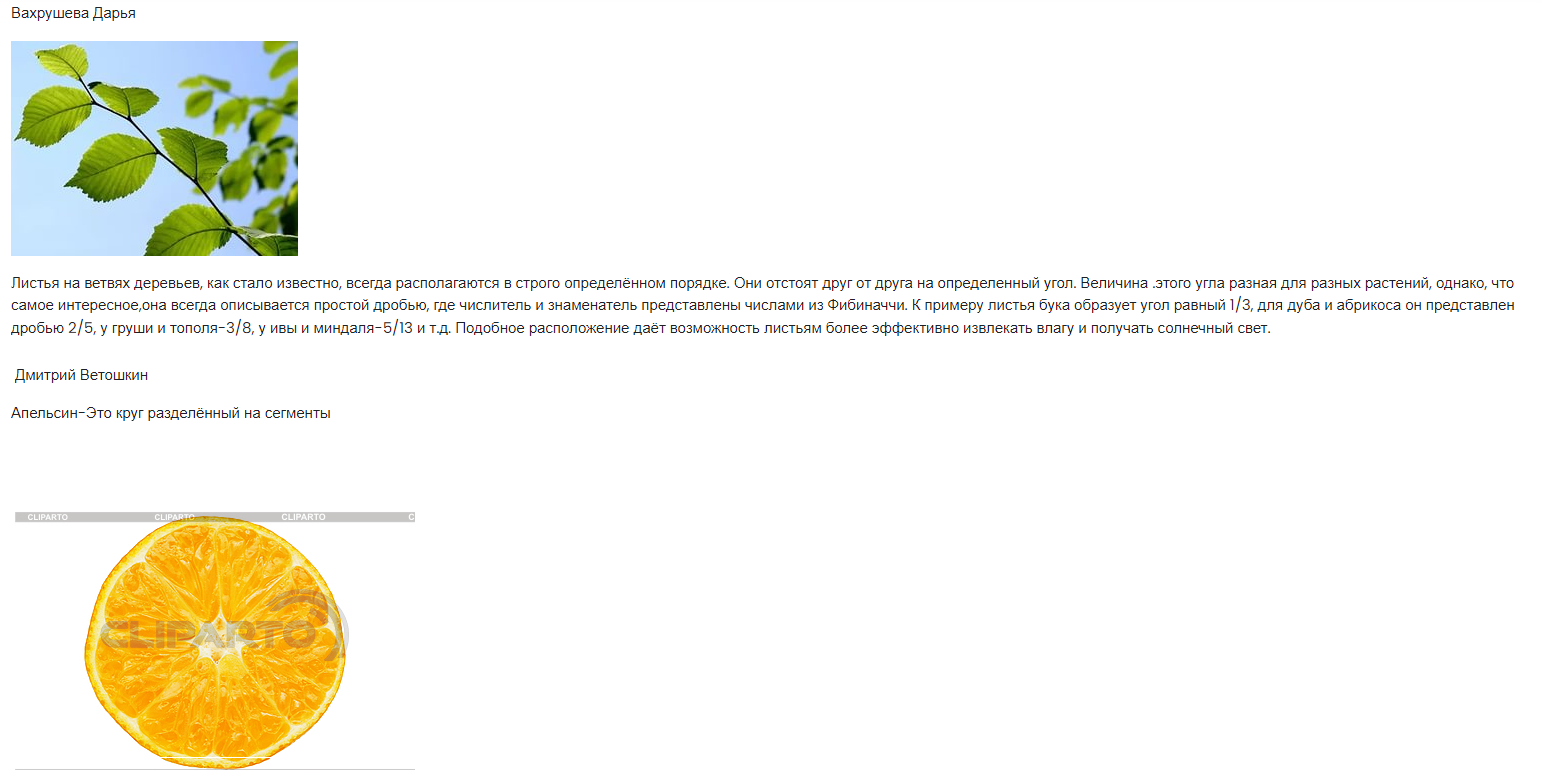 Чат «Наша любимая геометрия». Тут дети общались между собой, задавали мне вопросы, делились своими впечатлениями.Итоги были подведены мною на уроке по геометрии. Где я высказала общее мнение по работе группы, оценила каждого ученика. Привела в качестве примера лучший тест, лучшие стихи, лучшие фотографии, «Лучшийгеометрический факт». Совместно рассмотрели допущенные ошибки. Данный курс был моим первым занятием в системе «ДОМ 365». Поэтому его можно было бы назвать «пробным курсом». Работать было очень интересно и увлекательно! После того как курс был запущен появилось желание создать еще 2 (по алгебре и информатике). На данный момент работа уже идет. Дети в восторге, просят еще курсов.Анкета (Рефлексия)Тест, мне показался сложным (несложным ) потому, что …Задание №1 мне показался сложным (несложным ) потому, что …Задание №2 мне показался сложным (несложным ) потому, что …Задание №3 мне показался сложным (несложным ) потому, что …Работа с блоком «Интересных геометрических фактов» мне показался сложным (несложным ) потому, что…Время, потраченное на весь курс - …Если бы я был учителем, то я добавил бы такие задания, как …Оценку, которую я ставлю себе - …. Т.к. я считаю, что … .Список использованных источниковУчебник по геометрии	Л.С. Атанасян. Геометрия 7 – 9 http://moodle.ciur.ru/Вид планируем ыхучебных действийУчебные действияПланируемые достижения результатов совместной деятельности педагога с детьмиПредметныевспомнят ранее изученные геометрические фактыУмение приводить примеры соответствия геометрических объектов бытовым предметам.Возможность не только изучать новые геометрические факты, но и самостоятельно искать и добавлять новые сведения из наукиПредметныеИзучение интересных геометрических фактов из различных источниковУмение приводить примеры соответствия геометрических объектов бытовым предметам.Возможность не только изучать новые геометрические факты, но и самостоятельно искать и добавлять новые сведения из наукиРегулятивныеУмение ставить цель занятияВыполнение заданий, прописанных учителемРегулятивныемогут определить средства осуществления целей урока;Выполнение заданий, прописанных учителемРегулятивныеосуществляют контроль и оценку промежуточных результатов деятельности;Выполнение заданий, прописанных учителемРегулятивныеспособны к мобилизации сил и энергии (волевой саморегуляции).Выполнение заданий, прописанных учителемПознавательныеиспользуют различные способы поиска, сбора, обработки, анализа, организации, передачи информации;Совместная работа группы при оформлении блока«Интересные геометрические факты»Познавательныеовладевают логическими действиями сравнения, обобщения;Совместная работа группы при оформлении блока«Интересные геометрические факты»Коммуникативныеумеют с достаточной полнотой и точностью выражать свои мысли в соответствии с задачами и условиями коммуникации;проявлять самостоятельность, творчество, инициативность; самоорганизацию, взаимопомощь.Коммуникативныеработая в чате, высказывают свое мнение и читают мнение партнерапроявлять самостоятельность, творчество, инициативность; самоорганизацию, взаимопомощь.Личнос тныеуважительно относятся к иному мнению ;Работа в направлении понятия «Сетевой этикет», «Правила сетевого этикета»Личнос тныеучатся принимать социальную роль учащегося, работая в чатеРабота в направлении понятия «Сетевой этикет», «Правила сетевого этикета»Личнос тныепонимают личностный смысл ученияРабота в направлении понятия «Сетевой этикет», «Правила сетевого этикета»Этапы НОДЗадачи этапаМетоды, приемы, формывзаимодействияДеятельность педагогаДеятельность воспитанниковФормируемые предпосылки к учебнойдеятельностиВводная часть 1.Организационныймомент.2. Актуализация знаний и формулирование темы и целей урокаСозданиеблагоприятного климата на занятии Эмоциональная подготовка к урокуАктуализация опорных знаний и способов действийПриветственныеслова	в	начале курсаКартинка	в начале курсаТестПриветствует учащихсяОценивает тест, выявляет вопросы в которых учащиеся допустили более всего ошибокПроверяют наличие учебного материала на столах, организует свое рабочее местоЧитают приветствие.Отвечают на вопросы теста .Коммуникативные: планирование учебного сотрудничества сосверстникамиЛичностные:психологическая готовность учащихся к уроку, самоопределениеОсновная частьЗакрепление знаний по прошлым темамИзучение нового материалаОбеспечение восприятия,осмысления	темы занятияТри	задания	с развернутыми ответамиОценивает полученные ответы, пишет комментарии к ответам.Выполняют задания, корректируют по просьбе учителяРегулятивные:планирование своейдеятельности для решения поставленной задачи, контроль полученногорезультата, коррекция полученного результата Личностные:развитие внимания, зрительной памяти, возможностьсамостоятельноосуществлять деятельность обученияИспользование различныхРабота с блоком«ИнтересныеЧитает добавленные сведения, дает анализ, пояснения, комментарии.Читают и самостоятельно добавляют информацию в блок. Общаются по чатуКоммуникативные:умение работать в группе,способов	поиска,геометрическиедруг с другомразвитие	диалогическойсбора,	обработки,факты»речи	по	правиламанализа,«Сетевого этикета»организации,передачиинформации;ЗаключительнаяДать качественнуюБеседа, диалогДает	анализ	курса,	анализСлушают, делятся впечатлениями.Познавательные:Построение речевого высказывания в устнойформе, контроль и оценка процесса и результатовдеятельностиРегулятивные:контроль и оценка своей деятельности в рамках урокаКоммуникативные: умение слушать и вступать вдиалог, формулирование и аргументация своегомненияЛичностные:рефлексия способов и условийЧастьИтоги урока, рефлексияоценку	работыкласса и отдельных обучаемыхвыполненных	заданий.	Зачитываетлучшие стихотворения. Рассказывает о	наиболее	интересныхОтвечают на вопросы анкеты.Познавательные:Построение речевого высказывания в устнойформе, контроль и оценка процесса и результатовдеятельностиРегулятивные:контроль и оценка своей деятельности в рамках урокаКоммуникативные: умение слушать и вступать вдиалог, формулирование и аргументация своегомненияЛичностные:рефлексия способов и условийгеометрических	фактах,	которыеПознавательные:Построение речевого высказывания в устнойформе, контроль и оценка процесса и результатовдеятельностиРегулятивные:контроль и оценка своей деятельности в рамках урокаКоммуникативные: умение слушать и вступать вдиалог, формулирование и аргументация своегомненияЛичностные:рефлексия способов и условийОбеспечениедобавили ученикиПознавательные:Построение речевого высказывания в устнойформе, контроль и оценка процесса и результатовдеятельностиРегулятивные:контроль и оценка своей деятельности в рамках урокаКоммуникативные: умение слушать и вступать вдиалог, формулирование и аргументация своегомненияЛичностные:рефлексия способов и условийпониманияПознавательные:Построение речевого высказывания в устнойформе, контроль и оценка процесса и результатовдеятельностиРегулятивные:контроль и оценка своей деятельности в рамках урокаКоммуникативные: умение слушать и вступать вдиалог, формулирование и аргументация своегомненияЛичностные:рефлексия способов и условийучащимися	цели,Познавательные:Построение речевого высказывания в устнойформе, контроль и оценка процесса и результатовдеятельностиРегулятивные:контроль и оценка своей деятельности в рамках урокаКоммуникативные: умение слушать и вступать вдиалог, формулирование и аргументация своегомненияЛичностные:рефлексия способов и условийсодержания	иПознавательные:Построение речевого высказывания в устнойформе, контроль и оценка процесса и результатовдеятельностиРегулятивные:контроль и оценка своей деятельности в рамках урокаКоммуникативные: умение слушать и вступать вдиалог, формулирование и аргументация своегомненияЛичностные:рефлексия способов и условийспособовПознавательные:Построение речевого высказывания в устнойформе, контроль и оценка процесса и результатовдеятельностиРегулятивные:контроль и оценка своей деятельности в рамках урокаКоммуникативные: умение слушать и вступать вдиалог, формулирование и аргументация своегомненияЛичностные:рефлексия способов и условийвыполненияПознавательные:Построение речевого высказывания в устнойформе, контроль и оценка процесса и результатовдеятельностиРегулятивные:контроль и оценка своей деятельности в рамках урокаКоммуникативные: умение слушать и вступать вдиалог, формулирование и аргументация своегомненияЛичностные:рефлексия способов и условийдомашнего заданияПознавательные:Построение речевого высказывания в устнойформе, контроль и оценка процесса и результатовдеятельностиРегулятивные:контроль и оценка своей деятельности в рамках урокаКоммуникативные: умение слушать и вступать вдиалог, формулирование и аргументация своегомненияЛичностные:рефлексия способов и условий